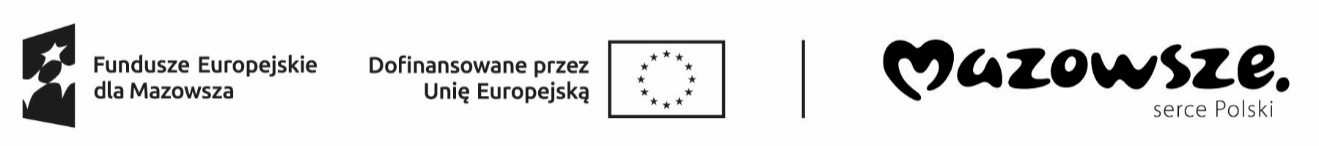 Projekt pn. „ Aktywizacja zawodowa osób bezrobotnych w powiecie węgrowskim(I)” współfinansowany z Europejskiego Funduszu Społecznego Plus  w ramach Osi priorytetowej VI Fundusze Europejskie dla aktywnego zawodowo Mazowsza, Działanie 6.1 Aktywizacja zawodowa osób bezrobotnych, Fundusze Europejskie dla Mazowsza 2021-2027Załącznik nr 3 do wniosku o refundację kosztów wyposażenia lub doposażenia stanowiska pracy........................................................                                              Węgrów......................................................... pieczątka firmowa  wnioskodawcy                                     O Ś W I A D C Z E N I EPRODUCENTA  ROLNEGOŚwiadomy, iż zeznanie nieprawdy lub zatajenie prawdy, zgodnie z art.233 Kodeksu karnego podlega karze pozbawienia wolności oświadczam, że:Nie rozwiązałem stosunku pracy z pracownikiem w drodze wypowiedzenia dokonanego przez wnioskodawcę bądź na mocy porozumienia stron z przyczyn niedotyczących pracowników w okresie 6 miesięcy bezpośrednio poprzedzających dzień złożenia wniosku  i nie rozwiążę stosunku pracy z pracownikiem w drodze wypowiedzenia dokonanego przez wnioskodawcę na mocy porozumienia stron z przyczyn niedotyczących pracowników w okresie od dnia złożenia wniosku do dnia otrzymania refundacji.Obniżyłem/nie obniżyłem* wymiar/-u czasu pracy pracownika w okresie 6 miesięcy bezpośrednio poprzedzających dzień złożenia wniosku oraz obniżę/nie obniżę wymiar/-u czasu pracy pracownika w okresie od dnia złożenia wniosku do dnia otrzymania refundacji.Zalegam/nie zalegam* w dniu złożenia wniosku z wypłacaniem wynagrodzeń pracownikom oraz z opłacaniem należnych składek na ubezpieczenia społeczne, ubezpieczenie zdrowotne, Fundusz Pracy, Fundusz Gwarantowanych Świadczeń Pracowniczych, Państwowy Fundusz Rehabilitacji Osób Niepełnosprawnych oraz Fundusz Emerytur Pomostowych.Zalegam/nie zalegam* w dniu złożenia wniosku z opłacaniem innych danin publicznych.Posiadam/nie posiadam* w dniu złożenia wniosku nieuregulowanych w terminie zobowiązań cywilnoprawnych.Byłem/nie byłem*  karany w okresie 2 lat przed dniem złożenia wniosku za przestępstwa przeciwko obrotowi gospodarczemu, w rozumieniu ustawy z dnia 6 czerwca 1997 r. – Kodeks karny (Dz.U. z 2024r., poz.17) lub ustawy z dnia 28 października 2002r. o odpowiedzialności podmiotów zbiorowych za czyny zabronione pod groźbą kary (Dz.U. z 2023r., poz. 659).Przez okres co najmniej 6 miesięcy bezpośrednio poprzedzających dzień złożenia wniosku posiadam:gospodarstwo rolne w rozumieniu przepisów o podatku rolnym*, prowadzę/nie prowadzę* działy specjalne produkcji rolnej w rozumieniu przepisów o podatku dochodowym od osób fizycznych* prawnych*W okresie ostatnich 6 miesięcy przed dniem złożenia wniosku, nie zatrudniałem/zatrudniałem, w każdym miesiącu co najmniej 1 pracownika na podstawie stosunku pracy w pełnym wymiarze czasu pracy na dowód czego przedstawiam dokumenty potwierdzające zatrudnienie i ubezpieczenie w okresie 6 miesięcy bezpośrednio poprzedzających dzień złożenia wniosku.                                                		                                       ...............................................................                                  			                      	                                    pieczątka i podpis wnioskodawcy*  Niepotrzebne skreślić